Интегрированный урок по теме "Неизвестные чудесные фразеологизмы". 4-й класс (русский язык + английский язык) в рамках проекта родительской инициативы «Наш выход»Тема: Неизвестные чудесные фразеологизмы.Цели:Дать научное определение понятию «фразеологизм».Изучить особенности фразеологических сочетаний, углубить и расширить знания и представления детей о фразеологических сочетаниях, учить правильно употреблять фразеологизмы в речи.Сравнить фразеологические выражения в русском и английском языках (фразеологизмы, в которых используются части тела) с целью выявить связь между ними для более глубокого и тонкого понимания речи, ее выразительных средств.Формировать умения делать более выразительной письменную и более эмоциональной и красноречивой устную речь и избегать ошибок в переводах.Развивать познавательный интерес к изучению русского и английского языков.Способствовать повышению культуры речи, обогащению словарного запаса образными выражениями.Оборудование: стики с промежуточными выводами, мультимедийный проектор, компьютер, презентация к уроку, словари фразеологические, портреты ученых.Ход урока.I. ОргмоментI. ОргмоментI. Оргмомент– Ребята, уважаемые родители, гости, сегодня у нас будет необычный урок развития речи. Мы , а это я ваш классный руководитель и учитель английского языка- Анастасия Игоревна, проведём с вами интегрированный урок: русский и английский язык вместе. И результат нашей работы будет зависеть от вашего внимания и старания. А чтобы нам всем было интереснее работать, мы приглашаем вас в сказку.– Ребята, уважаемые родители, гости, сегодня у нас будет необычный урок развития речи. Мы , а это я ваш классный руководитель и учитель английского языка- Анастасия Игоревна, проведём с вами интегрированный урок: русский и английский язык вместе. И результат нашей работы будет зависеть от вашего внимания и старания. А чтобы нам всем было интереснее работать, мы приглашаем вас в сказку.II. Выведение темы и цели урокаII. Выведение темы и цели урокаII. Выведение темы и цели урокаАлисе наскучило сидеть с книгой на берегу реки. Она сидела и размышляла, чтобы ей сделать. 
Вдруг мимо пробежал белый кролик с красными глазами. Конечно, ничего удивительного в этом не было. Правда, Кролик на бегу говорил:
– Ах, боже мой, боже мой! Голова кругом.
– It would be nice to get out of it with clean hands!
– У меня просто пятки горят!
– Overshoes, overboots! 
Это показалось Алисе особенно странным, ведь никогда раньше она не видела так хорошо говорящего кролика. Сгорая от любопытства, она побежала за ним по полю и только успела заметить, что он юркнул в нору.Алисе наскучило сидеть с книгой на берегу реки. Она сидела и размышляла, чтобы ей сделать. 
Вдруг мимо пробежал белый кролик с красными глазами. Конечно, ничего удивительного в этом не было. Правда, Кролик на бегу говорил:
– Ах, боже мой, боже мой! Голова кругом.
– It would be nice to get out of it with clean hands!
– У меня просто пятки горят!
– Overshoes, overboots! 
Это показалось Алисе особенно странным, ведь никогда раньше она не видела так хорошо говорящего кролика. Сгорая от любопытства, она побежала за ним по полю и только успела заметить, что он юркнул в нору.– Что заинтересовало девочку Алису? Почему она погналась за говорящим кроликом?– Что заинтересовало девочку Алису? Почему она погналась за говорящим кроликом?– Её заинтересовала речь Кролика. 
(пошел эпиграф на слайде:
Привычка вдумываться в язык и в его выразительные средства абсолютно необходима, чтобы научиться грамотно писать и говорить, то есть правильно строить фразы и подбирать такие слова, которые наилучшим образом выражают данную мысль.Л. В. Щерба) 
– Алиса не поняла, что хотел сказать Кролик, но говорил он особыми оборотами речи.– Её заинтересовала речь Кролика. 
(пошел эпиграф на слайде:
Привычка вдумываться в язык и в его выразительные средства абсолютно необходима, чтобы научиться грамотно писать и говорить, то есть правильно строить фразы и подбирать такие слова, которые наилучшим образом выражают данную мысль.Л. В. Щерба) 
– Алиса не поняла, что хотел сказать Кролик, но говорил он особыми оборотами речи.– Как называются эти особые обороты речи? 
– Чем мы будем заниматься сегодня на уроке?
(На экране появляется тема урока)– Как называются эти особые обороты речи? 
– Чем мы будем заниматься сегодня на уроке?
(На экране появляется тема урока)– Алиса решила выяснить, в чем соль и погналась за Кроликом - А что значит выражение «В чём соль», уважаемые родители?Давайте и мы побежим вслед за Алисой, а если надо поможем ей.– Алиса решила выяснить, в чем соль и погналась за Кроликом - А что значит выражение «В чём соль», уважаемые родители?Давайте и мы побежим вслед за Алисой, а если надо поможем ей..III. Работа по теме урокаIII. Работа по теме урокаIII. Работа по теме урокаНора сначала шла прямо и ровно, как подземный коридор, а потом вдруг круто превратилась в широкую залу с многочисленными дверями, и девочка оказалась в ней одна.
– WhereistheRabbit?
–Как его найти?– Ваши варианты поиска Кролика?..Алиса не стала терять ни минуты. Она заглянула в первую дверь и встретилась глазами с огромной Гусеницей. Мудрая гусеница сообщила, что Кролика здесь не было, но раз Алиса сюда зашла, Гусеница посоветовала ей вспомнить, что такое фразеологизмы.– Давайте и мы, ребята, узнаем вместе с Алисой эту информацию.– Давайте и мы, ребята, узнаем вместе с Алисой эту информацию.– Прочитайте стихотворение Орлова из двух частей.Рано утром мама-квочка 
В класс отправила сыночка
Говорила: «Не дерись,
Не дразнись, не петушись
Поспеши, уже пора.
Ну, ни пуха, ни пера!»Через час, едва живой
Петушок идет домой.
Ковыляет еле-еле
Он со школьного двора,
А на нем и в самом деле
Нет ни пуха, ни пера!– Выделите одинаковые сочетания слов. 
– Сделаем вывод: что же такое фразеологизм?
ВЫВОД: Это сочетания слов.

– Проанализируем эти сочетания.– Прочитайте стихотворение Орлова из двух частей.Рано утром мама-квочка 
В класс отправила сыночка
Говорила: «Не дерись,
Не дразнись, не петушись
Поспеши, уже пора.
Ну, ни пуха, ни пера!»Через час, едва живой
Петушок идет домой.
Ковыляет еле-еле
Он со школьного двора,
А на нем и в самом деле
Нет ни пуха, ни пера!– Выделите одинаковые сочетания слов. 
– Сделаем вывод: что же такое фразеологизм?
ВЫВОД: Это сочетания слов.

– Проанализируем эти сочетания..– Что обозначает данное сочетание в каждом случае? (Работа идет параллельно с экраном)
– Сделаем - - Сделаем вывод: в каком значении употребляются фразеологизмы?
ВЫВОД: Фразеологизмы употребляются в переносном значении.
– Что обозначает данное сочетание в каждом случае? (Работа идет параллельно с экраном)
– Сделаем - - Сделаем вывод: в каком значении употребляются фразеологизмы?
ВЫВОД: Фразеологизмы употребляются в переносном значении.
– Можно ли поменять слова в каждом сочетании? Ни пуха, ни пера – голый, общипанный (слова можно поменять местами – значение не изменится, остаётся понятным)
Ни пуха, ни пера – пожелание удачи (если поменять местами, получается непонятная фраза)
– К чему может привести перестановка слов?
– Сделаем вывод: можно ли поменять местами слова во фразеологизме?
ВЫВОД: Слова во фразеологизме поменять местами нельзя – значение фразы становиться непонятным.
– Более того, почему данные объявления не могут существовать?
 Так на самом деле не бывает, поэтому и вызывают смех, улыбку.– Можно ли поменять слова в каждом сочетании? Ни пуха, ни пера – голый, общипанный (слова можно поменять местами – значение не изменится, остаётся понятным)
Ни пуха, ни пера – пожелание удачи (если поменять местами, получается непонятная фраза)
– К чему может привести перестановка слов?
– Сделаем вывод: можно ли поменять местами слова во фразеологизме?
ВЫВОД: Слова во фразеологизме поменять местами нельзя – значение фразы становиться непонятным.
– Более того, почему данные объявления не могут существовать?
 Так на самом деле не бывает, поэтому и вызывают смех, улыбку.–Сделайте общий вывод, что же такое фразеологизмы или фразеологические обороты?
ВЫВОД: Фразеологические обороты – это устойчивые сочетания, значения которых употреблены в переносном смысле. Слова во фразеологизмах нельзя изменить, нельзя поменять местами, иначе изменится смысл всего выражения.–Сделайте общий вывод, что же такое фразеологизмы или фразеологические обороты?
ВЫВОД: Фразеологические обороты – это устойчивые сочетания, значения которых употреблены в переносном смысле. Слова во фразеологизмах нельзя изменить, нельзя поменять местами, иначе изменится смысл всего выражения.Алисе стало понятно, что такое фразеологизмы. Она поняла, что стала умнее. Теперь у неё не было сомнений, что именно за следующей дверью и скрывается Кролик. Войдя во вторую дверь, Алиса увидела огромное яйцо, в котором было что-то человеческое. Кроме того Яйцо умело говорить так быстро и так по-разному. Оно представилось Шалтаем- Болтаем и предложило Алисе сравнить два языка, на которых он умел разговаривать. Шалтай стал закидывать Алису загадками.Алисе стало понятно, что такое фразеологизмы. Она поняла, что стала умнее. Теперь у неё не было сомнений, что именно за следующей дверью и скрывается Кролик. Войдя во вторую дверь, Алиса увидела огромное яйцо, в котором было что-то человеческое. Кроме того Яйцо умело говорить так быстро и так по-разному. Оно представилось Шалтаем- Болтаем и предложило Алисе сравнить два языка, на которых он умел разговаривать. Шалтай стал закидывать Алису загадками.– Давайте, ребята и вы уважаемые родители, поможем Алисе отгадать все загадки.– Давайте, ребята и вы уважаемые родители, поможем Алисе отгадать все загадки.(работа идёт параллельно с экраном: слайды 22 – 36)
Алгоритм работы со слайдами 22 -36:Звучит загадка в исполнении учителя.Дети дают отгадку.Дети называют известные им фразеологизмы с данной частью тела на русском языке.Фразеологизмы предлагает Шалтай-Болтай:Русский фразеологизм
Английский фразеологизм
Повтор английского фразеологима детьми хором
Дословный перевод фразеологизма с английского – выход на понятие «абсурд».
(Работа по переводу английских фразеологизмов ведётся выборочно на усмотрение педагога)
– Сделайте вывод, как часто используются фразеологизмы?
ВЫВОД: В обоих языках (и русском, и английском) широко используются фразеологизмы с частями тела человека.
– Можно ли дословно переводить английские фразеологизмы?
ВЫВОД: Дословный перевод фразеологизмов часто приводит к абсурду. Чтобы избежать ошибок в переводе и не нарушать красоту языка, следует учитывать контекст и обращаться к специальным справочникам и словарям.(работа идёт параллельно с экраном: слайды 22 – 36)
Алгоритм работы со слайдами 22 -36:Звучит загадка в исполнении учителя.Дети дают отгадку.Дети называют известные им фразеологизмы с данной частью тела на русском языке.Фразеологизмы предлагает Шалтай-Болтай:Русский фразеологизм
Английский фразеологизм
Повтор английского фразеологима детьми хором
Дословный перевод фразеологизма с английского – выход на понятие «абсурд».
(Работа по переводу английских фразеологизмов ведётся выборочно на усмотрение педагога)
– Сделайте вывод, как часто используются фразеологизмы?
ВЫВОД: В обоих языках (и русском, и английском) широко используются фразеологизмы с частями тела человека.
– Можно ли дословно переводить английские фразеологизмы?
ВЫВОД: Дословный перевод фразеологизмов часто приводит к абсурду. Чтобы избежать ошибок в переводе и не нарушать красоту языка, следует учитывать контекст и обращаться к специальным справочникам и словарям.Теперь Алиса почувствовала себя чрезвычайно-возвышенно-умной. С величественным и важным видом она вышла из комнаты. Её мучал один вопрос: «Где же найти эти всезнающие словари?» Она открыла следующую дверь ... за столом важно сидел человечек в большой шляпе. Он пил чай и изучал какую-то толстую книгу. Чрезвычайно умная Алиса сразу догадалась, что Шляпник изучает словарь.
– А не поделитесь ли Вы со мной своими знаниями? – спросила Алиса.
– С удовольствием, присоединяйся!Теперь Алиса почувствовала себя чрезвычайно-возвышенно-умной. С величественным и важным видом она вышла из комнаты. Её мучал один вопрос: «Где же найти эти всезнающие словари?» Она открыла следующую дверь ... за столом важно сидел человечек в большой шляпе. Он пил чай и изучал какую-то толстую книгу. Чрезвычайно умная Алиса сразу догадалась, что Шляпник изучает словарь.
– А не поделитесь ли Вы со мной своими знаниями? – спросила Алиса.
– С удовольствием, присоединяйся!(На экране портрет Ф. И. Буслаева)
– Перед вами портрет Фёдора Ивановича Буслаева – русского филолога, языковеда, сделавший наиболее значимый вклад в учение о фразеологизмах. Через все труды Буслаева проходит мысль о тесной связи языка и жизни народа, его духовной культуры.
– Также вы можете видеть портреты других учёных-лингвистов (Чернышёв, Срезневский, Даль, Винокур), сделавших большой вклад в развитие и изучение фразеологии. Вы видите и книги, учебники, сборники занимательных и интересных заданий по фразеологии.
(На экране портреты и книги ученых-лингвистов)
– А теперь познакомьтесь с наиболее известными и распространенными словарями и справочниками по фразеологии.
(На экране показываются фразеологические словари)(На экране портрет Ф. И. Буслаева)
– Перед вами портрет Фёдора Ивановича Буслаева – русского филолога, языковеда, сделавший наиболее значимый вклад в учение о фразеологизмах. Через все труды Буслаева проходит мысль о тесной связи языка и жизни народа, его духовной культуры.
– Также вы можете видеть портреты других учёных-лингвистов (Чернышёв, Срезневский, Даль, Винокур), сделавших большой вклад в развитие и изучение фразеологии. Вы видите и книги, учебники, сборники занимательных и интересных заданий по фразеологии.
(На экране портреты и книги ученых-лингвистов)
– А теперь познакомьтесь с наиболее известными и распространенными словарями и справочниками по фразеологии.
(На экране показываются фразеологические словари)Начитавшись словарей, Алиса почувствовала себя окончательно умнойНачитавшись словарей, Алиса почувствовала себя окончательно умнойи не заметила, как в комнату вбежал Кролик. Запыхавшись, он начал тараторить Алисе: «От обитателей нашей норы… я понял, что мне нужна именно ты…. для выполнения заданий хитроумного Кота… Бежим за мной!» Перебежав в другую комнату, они оказались у хитроумного Кота. Он стал предлагать Алисе и Кролику разные задания.и не заметила, как в комнату вбежал Кролик. Запыхавшись, он начал тараторить Алисе: «От обитателей нашей норы… я понял, что мне нужна именно ты…. для выполнения заданий хитроумного Кота… Бежим за мной!» Перебежав в другую комнату, они оказались у хитроумного Кота. Он стал предлагать Алисе и Кролику разные задания.– Давайте поможем Алисе и Кролику выполнить задания Кота.– Давайте поможем Алисе и Кролику выполнить задания Кота.V. ЗакреплениеV. Закрепление1 заданиеСобрать из русских (расположены в одной общей куче) и английских (слова каждого фразеологизма расположены в строчку) слов фразеологизмы. Перевод с английского – должны вывести сами2 заданиеСобрать антонимичные пары из одного русского и одного английского фразеологизма.3 задание5 задание6 задание1 заданиеСобрать из русских (расположены в одной общей куче) и английских (слова каждого фразеологизма расположены в строчку) слов фразеологизмы. Перевод с английского – должны вывести сами2 заданиеСобрать антонимичные пары из одного русского и одного английского фразеологизма.3 задание5 задание6 заданиеVI. Итог урокаVI. Итог урока«Теперь я спокоен…. Совершенно спокоен…. Мы  справились с заданиями Кота» - радостно забормотал Кролик. «Теперь я спокоен…. Совершенно спокоен…. Мы  справились с заданиями Кота» - радостно забормотал Кролик. – А, что же делала Алиса в норе, заходя в разные двери?- А что именно нового узнала Алиса за свое путешествие по волшебной норе?– А, что же делала Алиса в норе, заходя в разные двери?- А что именно нового узнала Алиса за свое путешествие по волшебной норе?.ВЫВОД:1. Узнали, что такое фразеологизм.
2. Узнали, для чего мы используем в речи фразеологизмы.
3. Научились правильно употреблять и переводить фразеологизмы в речи.
4. Познакомились с лингвистами-фразеологами и их словарями.ВЫВОД:1. Узнали, что такое фразеологизм.
2. Узнали, для чего мы используем в речи фразеологизмы.
3. Научились правильно употреблять и переводить фразеологизмы в речи.
4. Познакомились с лингвистами-фразеологами и их словарями.VIII Завершение урока. Успехи.VIII Завершение урока. Успехи.– Ребята, вы наверное, уже догадались, герои какой сказки помогали нам добывать новые интересные знания?
На экране фото книг «Алиса в стране чудес»)
– А кто автор этого замечательного произведения? Посмотрите на экран.
(На экране портреты автора – Льюиса Кэрролла).– Ребята, вы наверное, уже догадались, герои какой сказки помогали нам добывать новые интересные знания?
На экране фото книг «Алиса в стране чудес»)
– А кто автор этого замечательного произведения? Посмотрите на экран.
(На экране портреты автора – Льюиса Кэрролла).– Вы, ребята, сегодня на уроке были очень активны, внимательны и старательны. Да, Вы у нас семи пядей во лбу.– Вы, ребята, сегодня на уроке были очень активны, внимательны и старательны. Да, Вы у нас семи пядей во лбу.– Всем спасибо! Урок окончен!!!– Всем спасибо! Урок окончен!!!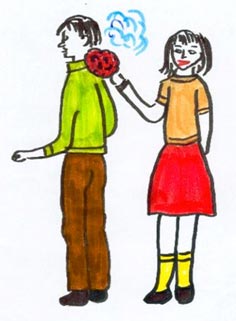 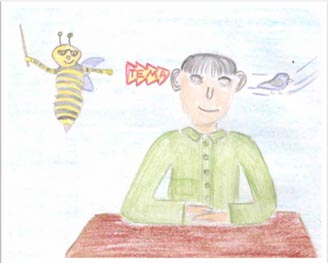 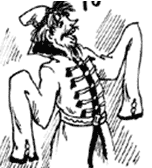 